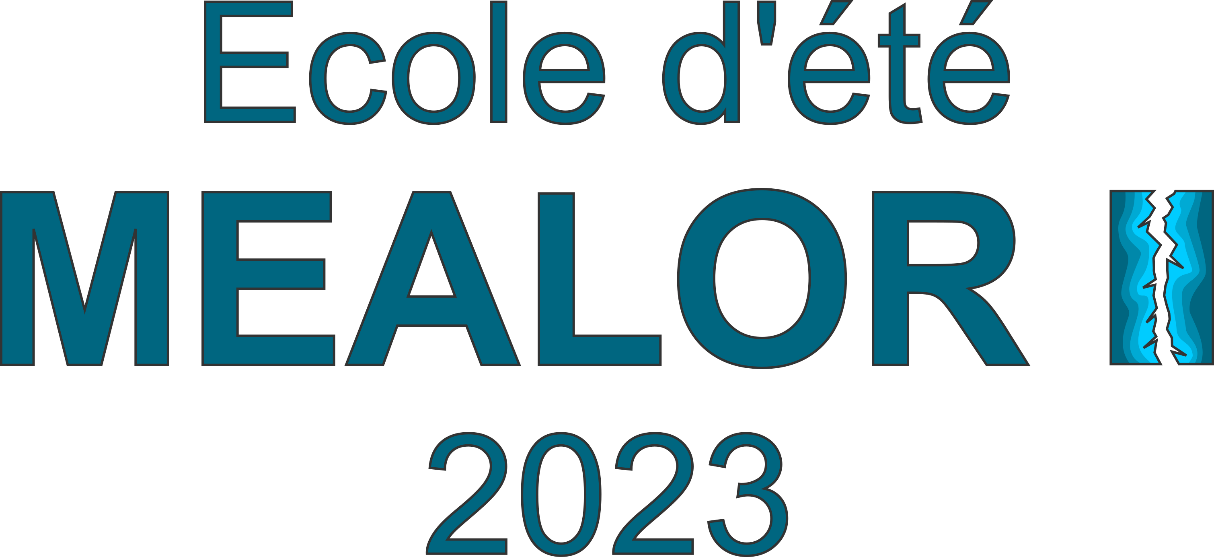 Version du 21/08/2023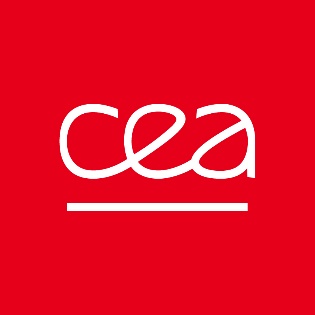 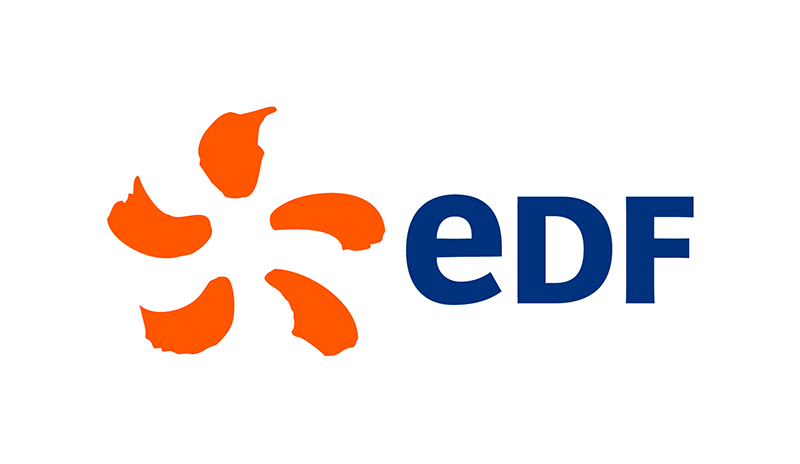 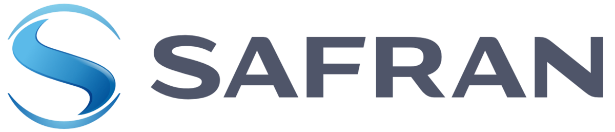 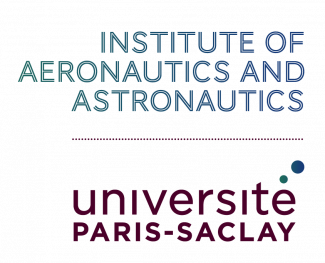 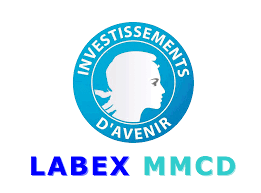 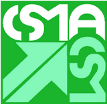 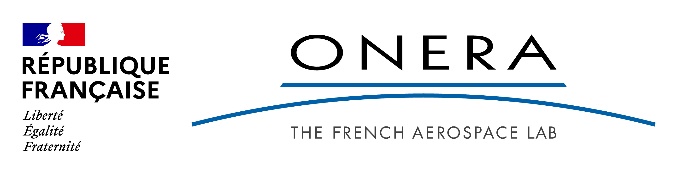 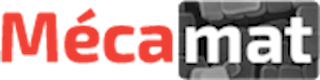 Lundi 21 août16h30 – 18h00 : Accueil18h00 – 19h00 : Introduction générale - Sylvia Feld-Payet et Thilo Morgeneyer
		Amphithéâtre19h15: 	Apéritif dinatoire avec dégustation de Banyuls au restaurant du centre d’hébergementMardi 22 août7h30 –  9h00	: Petit-déjeuner au restaurant du centre d’hébergement (arriver avant 8h30)9h00 – 10h30  	: CM 1 Thermodynamique des processus irréversibles - Djimédo Kondo
		Amphithéâtre10h30 – 10h50	:  Pause-café10h50 – 12h20 : CM 2 Mécanique de la rupture expérimentale - Jérémy Hure et Tom Petit
		Amphithéâtre 12h30 – 13h30 :  Déjeuner au restaurant du centre d’hébergement14h00 – 15h30 : TP expérimentaux- Jérémy Hure et Thilo MorgeneyerSalle de TP 1 : Thilo Morgeneyer et Maryse Gille (TP ductile – Groupe A)Salle de TP 2 : Thibaut Heremans et Aude Simar (TP fragile – Groupe B)Salle de TP 3 : Jérémy Hure et Tom Petit (TP ductile – Groupe C)15h30 – 15h50 : Pause-café15h50 – 17h20 : TP expérimentaux- Jérémy Hure et Thilo MorgeneyerSalle de TP 1 : Thilo Morgeneyer et Maryse Gille (TP ductile – Groupe A)Salle de TP 2 : Thibaut Heremans et Aude Simar (TP fragile – Groupe B)Salle de TP 3 : Jérémy Hure et Tom Petit (TP ductile – Groupe C)17h30 – 18h00 : Présentation des résultats des TP expérimentaux (Groupes A, B et C)   	Salle de TP 2 19h00 – 20h00 : Dîner au restaurant du centre d’hébergement20h30 – 21h30 : Séminaire « Mini-éprouvettess pour la caractérisation des ruptures fragile et ductiles » - Tom Petit et Jacques Besson 
		Amphithéâtre Mercredi 23 août7h30 –  9h00	: Petit-déjeuner au restaurant du centre d’hébergement (arriver avant 8h30)9h00 – 10h30  	: CM 3 - Mécanique élastique linéaire de la rupture - Véronique Lazarus
		Amphithéâtre10h30 – 10h50	:  Pause-café10h50 – 12h20 : CM 4 - Approche globale de la rupture - Jacques Besson
		Amphithéâtre 12h30 – 13h30 :  Déjeuner au restaurant du centre d’hébergement14h00 – 15h30 : TP expérimentaux - Jérémy Hure et Thilo MorgeneyerSalle de TP 1 : Thilo Morgeneyer et Maryse Gille (TP ductile – Groupe D)Salle de TP 2 : Thibaut Heremans et Aude Simar (TP fragile – Groupe E)Salle de TP 3 : Jérémy Hure et Jean-Michel Scherer (TP fragile – Groupe F)15h30 – 15h50 : Pause-café15h50 - 17h20 : TP expérimentaux - Jérémy Hure et Thilo MorgeneyerSalle de TP 1 : Thilo Morgeneyer et Maryse Gille (TP ductile – Groupe D)Salle de TP 2 : Thibaut Heremans et Aude Simar (TP fragile – Groupe E)Salle de TP 3 : Jérémy Hure et Jean-Michel Scherer (TP fragile – Groupe F)17h30 – 18h00 : Présentation des résultats des TP expérimentaux (Groupes D, E et F)   	Salle de TP 2 19h00 – 20h00 : Dîner au restaurant du centre d’hébergementJeudi 24 août7h30 –  9h00	: Petit-déjeuner au restaurant du centre d’hébergement (arriver avant 8h30)9h00 – 10h30  	: CM 5 Physique et mécanique de la rupture fragile 
Anne-Françoise Gourgues-Lorenzon
Amphithéâtre 10h30 – 10h50	:  Pause-café10h50 – 12h20 : CM 6 Physique et mécanique de la rupture fragile 
Anne-Françoise Gourgues-Lorenzon
Amphithéâtre 12h30 – 13h30 :  Déjeuner au restaurant du centre d’hébergement 14h00 – 15h30 : TD 1 Modèles de rupture fragile - Jérémy Bleyer et Anne-Françoise Gourgues-LorenzonSalle de TP 1 : Jérémy Bleyer (Groupe A-B)Salle de TP 2 : Anne-Françoise Gourgues-Lorenzon & Paul Bouteiller (Groupe C-D)Salle de TP 3 : Véronique Lazarus & Jérémy Hure (Groupe E-F)15h30 – 15h50 : Pause-café15h50 – 17h20 : TD 2 Analyse de la ruine d’une structure - Jérémy Bleyer et Véronique LazarusSalle de TP 1 : Jérémy Bleyer (Groupe A-B)Salle de TP 2 : Véronique Lazarus (Groupe C-D)Salle de TP 3 : Joffrey Bluthé (Groupe E-F)19h00 – 20h00 : Dîner au restaurant du centre d’hébergement20h00 – 22h00 : Soirée poster
		Amphithéâtre Vendredi 25 août7h30 –  9h00	: Petit-déjeuner au restaurant du centre d’hébergement (arriver avant 8h30)9h00 – 10h30  	: CM 7  Physique de la rupture ductile - Thilo Morgeneyer et Aude Simar 
Amphithéâtre 10h30 – 10h50	:  Pause-café10h50 – 12h20 : CM 8 Physique de la rupture ductile - Thilo Morgeneyer et Aude Simar 
Amphithéâtre 12h30 – 13h30 :  Déjeuner au restaurant du centre d’hébergement 14h00 – 15h30 : TP3 Simulation en mécanique linéaire de la rupture - Jérémy BleyerSalle de TP 1 : Jérémy Bleyer (Groupe A-B)Salle de TP 2 : Thomas Helfer (Groupe C-D)Salle de TP 3 : Jean-Michel Scherer (Groupe E-F)15h30 – 15h50 : Pause-café15h50 - 17h20 : TP 4 Analyse de données tomographiques – Thilo MorgeneyerSalle de TP 1 : Thilo Morgeneyer (Groupe A-B)Salle de TP 2 : Sophie De Raedemacker et Aude Simar (Groupe C-D)Salle de TP 3 : Christophe Le Bourlot (Groupe E-F)19h00 – 20h00 : Dîner au restaurant du centre d’hébergementSamedi 26 août8h00 –  10h00	: Petit-déjeuner au restaurant du centre d’hébergement (arriver avant 9h30)10h00		: Récupération du pique-nique10h30		: Rendez-vous au port de Banyuls-sur-Mer – emmener une pièce d’identité10h45 		: Départ de Banyuls-sur-Mer12h15 – 16h15	: Escale à Cadaqués 17h45 		: Retour à Banyuls-sur-Mer	19h00 – 20h00 : Dîner au restaurant du centre d’hébergementDimanche 27 août8h00 –  10h00	: Petit-déjeuner au restaurant du centre d’hébergement (arriver avant 9h30)12h30 – 13h30 :  Déjeuner au restaurant du centre d’hébergement 19h00 – 20h00 : Dîner au restaurant du centre d’hébergementLundi 28 août7h30 –  9h00	: Petit-déjeuner au restaurant du centre d’hébergement (arriver avant 8h30)9h00 – 10h30  	: CM 9  Grandes transformations - Thomas Helfer 
Amphithéâtre 10h30 – 10h50	:  Pause-café10h50 – 12h20 : CM 10 Mécanique de la rupture ductile - Djimédo Kondo 
Amphithéâtre 12h30 – 13h30 :  Déjeuner au restaurant du centre d’hébergement 14h00 – 15h30 : TD 3 Rupture ductile: homogénéisation de matériaux poreux - Jérémy Hure Salle de TP 1 : Jérémy Hure (Groupe A-B)Salle de TP 2 : Jérémy Bleyer (Groupe C-D)Salle de TP 3 : Djimédo Kondo (Groupe E-F)15h30 – 15h50 : Pause-café15h50 – 17h20 : TP  5 Simulation de la rupture ductile - Jérémy BleyerSalle de TP 1 : Jérémy Hure (Groupe A-B)Salle de TP 2 : Jérémy Bleyer (Groupe C-D)Salle de TP 3 : Thomas Helfer (Groupe E-F)19h00 – 20h00 : Dîner au restaurant du centre d’hébergement20h30 – 21h30 : Séminaire « Utilisation de l’approche locale dans l’industrie : exemples de travaux à EDF R&D» - Anna Dahl 
		Amphithéâtre Mardi 29 août7h30 –  9h00	: Petit-déjeuner au restaurant du centre d’hébergement (arriver avant 8h30)9h00 – 10h30  	: CM 11  Approches locales et régularisées - Thomas Helfer
Amphithéâtre 10h30 – 10h50	:  Pause-café10h50 – 12h20 : CM 12 Approches variationnelles - Corrado Maurini 
Amphithéâtre 12h30 – 13h30 :  Déjeuner au restaurant du centre d’hébergement 14h00 – 15h30 : TD 4 Approches variationnelles - Jérémy Bleyer et Corrado MauriniSalle de TP 1 : Jérémy Bleyer (Groupe A-B)Salle de TP 2 : Corrado Maurini (Groupe C-D)Salle de TP 3 : Paul Bouteiller (Groupe E-F)15h30 – 15h50 : Pause-café15h50 - 17h20 : TP 6 Implémentation numérique - Jérémy Bleyer Salle de TP 1 : Jérémy Bleyer (Groupe A-B)Salle de TP 2 : Corrado Maurini (Groupe C-D)Salle de TP 3 : Thomas Helfer (Groupe E-F)19h00 – 20h00 : Dîner au restaurant du centre d’hébergementMercredi 30 août7h30 –  9h00	: Petit-déjeuner au restaurant du centre d’hébergement (arriver avant 8h30)9h00 – 10h30  	: CM 12 Fissuration diffuse ou discrète  - Nicolas Moës 
Amphithéâtre 10h30 – 10h50	:  Pause-café10h50 – 12h20 : CM 13 - Les défis du passage de diffus à discret - Nicolas Moës et Sylvia Feld-Payet 
Amphithéâtre 12h30 – 13h30 :  Déjeuner au restaurant du centre d’hébergement 14h00 – 15h30 : TP 7 Approches régularisées en rupture fragile - Thomas HelferSalle de TP 1 : Jérémy Bleyer (Groupe A-B)Salle de TP 2 : Corrado Maurini (Groupe C-D)Salle de TP 3 : Thomas Helfer (Groupe E-F)15h30 – 15h50 : Pause-café15h50 - 17h20 : TP 8 Approches régularisées en rupture ductile - Thomas HelferSalle de TP 1 : Jérémy Bleyer (Groupe A-B)Salle de TP 2 : Sylvia Feld-Payet (Groupe C-D) Salle de TP 3 : Thomas Helfer (Groupe E-F)19h00 – 20h00 : Dîner au restaurant du centre d’hébergement20h30 – 21h30 : Séminaire « Corrosion sous contrainte de l’alliage 718 : enjeux et pistes de			 modélisation par la méthode des champs de phase» - Didier Bardel
		Amphithéâtre Jeudi 31 août7h30 –  9h00	: Petit-déjeuner au restaurant du centre d’hébergement (arriver avant 8h30)9h00 – 10h30  	: CM 14 Les solutions pour le passage diffus-discret - Sylvia Feld-Payet 
Amphithéâtre 10h30 – 10h50	:  Pause-café10h50 – 12h20 : TP 9 Détection et représentation de fissures - Sylvia Feld-PayetSalle de TP 1 : Sylvia Feld-Payet (Groupe A-B)Salle de TP 2 : Olivier Voreux (Groupe C-D)Salle de TP 3 : Anna Ask (Groupe E-F)12h30 – 13h30 :  Déjeuner au restaurant du centre d’hébergement 14h00 – 15h30 : Mot de clôture - Jacques Besson 
  Prix poster 
  Amphithéâtre 15h30 – 19h00 : Libre19h00 – 20h00 : Banquet de clôture au restaurant du centre d’hébergementVendredi 1er septembreJournée réservée aux départs